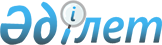 Солтүстік Қазақстан облысы Ғабит Мүсірепов атындағы ауданының Салқынкөл ауылдық округінің Тоқты ауылындағы көшелерді қайта атау туралыСолтүстік Қазақстан облысы Ғабит Мүсірепов атындағы ауданның Салқынкөл ауылдық округі әкімінің 2022 жылғы 28 сәуірдегі № 10 шешімі. Қазақстан Республикасының Әділет министрлігінде 2022 жылғы 11 мамырда № 27965 болып тіркелді
      Қазақстан Республикасының "Қазақстан Республикасының әкімшілік-аумақтық құрылысы туралы" Заңының 14-бабы подпунктом 4), Қазақстан Республикасының "Қазақстан Республикасындағы жергілікті мемлекеттік басқару және өзін-өзі басқару туралы" Заңының 35-бабы 2 тармағына сәйкес, Солтүстік Қазақстан облыстық ономастика комиссиясының 2021 жылғы 16 сәурдегі қорытындысы негізінде, Тоқты ауылы халқының пікірін ескере отырып, ШЕШТІМ:
      1. Солтүстік Қазақстан облысы Ғабит Мүсірепов атындағы ауданының Салқынкөл ауылдық округінің Тоқты ауылындағы келесі көшелер қайта аталсын:
      1) Степная 1 көшесін- Тәуелсіздік көшесіне;
      2) Степная 2 көшесін - Ұлы дала көшесіне.
      2. Осы шешімнің орындалуын бақылауды өзіме қалдырамын.
      3. Осы шешім оның алғашқы ресми жарияланған күнінен кейін күнтізбелік он күн өткен соң қолданысқа енгізіледі.
					© 2012. Қазақстан Республикасы Әділет министрлігінің «Қазақстан Республикасының Заңнама және құқықтық ақпарат институты» ШЖҚ РМК
				
      Салқынкөл ауылдық округінің әкімі

З. Куланова
